                                                                                     Приложение 1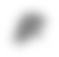 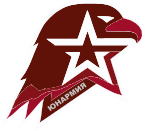 П Л А Нпроведения мероприятий Всероссийского месячника военно-патриотической и оборонно-массовой работы Штаба местного отделения ВВПОД «ЮНАРМИЯ» Магдагачинского района,в период с 23 января по 23 февраля 2022 годаОсновные цели проводимых мероприятий:воспитание подрастающего поколения в духе преданности своему Отечеству, общественным идеалам и историческим ценностям;вовлечение в участники Движения «ЮНАРМИЯ» детей и подростков за счёт расширения спектра интересных мероприятий и форм работы;пропаганда здорового образа жизни.Отчет предоставить до 28 февраля 2022 года, согласно прилагаемой форме (Приложение 2)Приложение 2ОТЧЕТо проведенных мероприятиях Всероссийского месячника ВПВ и ОМР___________________________________________________________ООПримечание: 1. Проведение своих мероприятий приветствуется!)                          2. Положения и информация о проведении муниципальной онлайн-викторины «Нам не забыть об этих днях» и муниципальной дистанционной интеллектуальной игры «Знатоки военной истории» будут направлены на email ОО.№ДатаНаименованиемероприятияКраткое содержаниемероприятияМесто проведенияОтветственныелица1.ЯнварьУчастие членов юнармейских отрядов в мероприятиях, посвящённых открытию месячника ОМРТоржественное открытие месячника ОМРОбщеобразовательные организацииМагдагачинского районаРуководители отрядов МО,участники юнармейских отрядов2.21 января – 18 февраляМуниципальный конкурс «Помнит сердце, не забудет никогда»Конкурс проводится по номинациямОбщеобразовательные организацииМагдагачинского районаШтаб МО ВВПОД«ЮНАРМИЯ»Магдагачинского района3.25-27 января«Уроки мужества», посвящённые 78-ой годовщине полного освобождения Ленинграда от фашистской блокадыЛекции, викторины по истории героическихсобытийОбщеобразовательные организацииМагдагачинского районаРуководители отрядов МО, участники юнармейских отрядов4.21-22 январяПодведение итоговмуниципального конкурса на лучшую презентацию«О самом ярком юнармейском событии в 2021 году»Вручение дипломовпобедителю и призёрам конкурсаШтаб МО ВВПОД«ЮНАРМИЯ»Магдагачинского районаШтаб МО ВВПОД«ЮНАРМИЯ»Магдагачинского района5.24 января – 18 февраляМуниципальный конкурс на лучшее оформление стендов /уголков патриотической направленности Оформление стендов/уголков патриотической направленностиОбщеобразовательные организацииМагдагачинского районаШтаб МО ВВПОД«ЮНАРМИЯ»Магдагачинского района6.27 января2 февраля8 февраля15 февраля21 февраля Муниципальная онлайн-викторина «Нам не забыть об этих днях»Викторины по вопросам военной истории РоссииОфициальная страница управления образования Магдагачинского района (Instagram)Штаб МО ВВПОД«ЮНАРМИЯ»Магдагачинского района7.14 февраляМуниципальная дистанционная интеллектуальная игра «Знатоки военной истории»Задания по событиям ВОВИнформационно-коммуникационная сеть Интернет (Google-форма)Штаб МО ВВПОД«ЮНАРМИЯ»Магдагачинского района8.1-18 февраля«Уроки Победы», посвященные 79-ой годовщине Сталинградской битвыЛекции, викторины по истории Сталинградской битвыОбщеобразовательные организацииМагдагачинского районаРуководители отрядов МО, участники юнармейских отрядов9.15 февраляУчастие Юнармейцев вмитинге, посвященном 33 годовщине со дня вывода Советских войск из АфганистанаВозложение гирлянды мемориалов, погибших воинов-афганцев. Прохождение торжественным маршем с отданием воинских почестей павшим защитникам Отечества.Мемориалы,посвящённые воинам, павшим в АфганистанеРуководители отрядов МО, участники юнармейских отрядов10.21-22 февраляВоенно-патриотическая акция «Есть такая профессия – Родину защищать», посвящённая Дню защитника ОтечестваЛекции, викторины поистории образования Дня защитника Отечества и боевому пути Красной, Советской, Российской АрмииТерритория Магдагачинского районаРуководители отрядов МО, участники юнармейских отрядов,Специалисты военкомата11.24 февраляПодведение итогов месячника ВП и ОМРПодготовка отчётных материалов и составление списка дляпоощрения отличившихся участников движенияРуководители отрядов МО№Дата проведенияНаименование мероприятияКоличество участниковРазмещение в СМИ (активные ссылки)1.